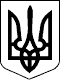 БЕРЕГІВСЬКА РАЙОННА ДЕРЖАВНА АДМІНІСТРАЦІЯЗАКАРПАТСЬКОЇ ОБЛАСТІР О З П О Р Я Д Ж Е Н Н Я03.03.2020                                            Берегове                                              №  84Про фінансування видатків, пов’язаних з відзначенням Міжнародного дня жінок у районі      Відповідно до статей 6, 22 і 39 Закону України „Про місцеві державні адміністрації”, з метою відзначення Міжнародного дня жінок  у районі:          1.Дозволити:          1.1.Фінансовому управлінню райдержадміністрації профінансувати видатки відділу культури, молоді та спорту райдержадміністрації, пов’язаних з відзначенням Міжнародного дня жінок в районі,  у сумі   7000,00  (сім тисяч)  гривень згідно з кошторисом (додається), за рахунок коштів, передбачених у районному бюджеті для реалізації культурно-мистецьких заходів у районі та участі в обласних, Всеукраїнських та міжнародних мистецьких акціях на 2020 рік, в рамках Програми розвитку культури і мистецтва в районі на 2016 - 2020 роки.          1.2.Відділу культури, молоді та спорту райдержадміністрації на фінансування витрат використати кошти, передбачені пунктом 9 культурно-мистецьких заходів у районі та участі в обласних, Всеукраїнських та міжнародних мистецьких акціях на 2020 рік.          2.Контроль за виконанням цього розпорядження покласти на заступника голови державної адміністрації Бімбу Ф.Ф.Голова державної адміністрації                                          Іштван ПЕТРУШКА                                                                                                         Додаток                                                                                                   до розпорядження                                                                                                   03.03.2020  № 84КОШТОРИС,пов’язаний з відзначенням Міжнародного дня жінок в районіКвіткова продукція                                                               4000,00  (гривень)Концтовари                                                                            3000,00 (гривень)                                               ВСЬОГО                                                                                    7000,00 (гривень)                                                                                                (сім тисяч грн. 00 коп.)Начальник  відділу культури,молоді та спорту райдержадміністрації                                        Ласло ГАЛАС